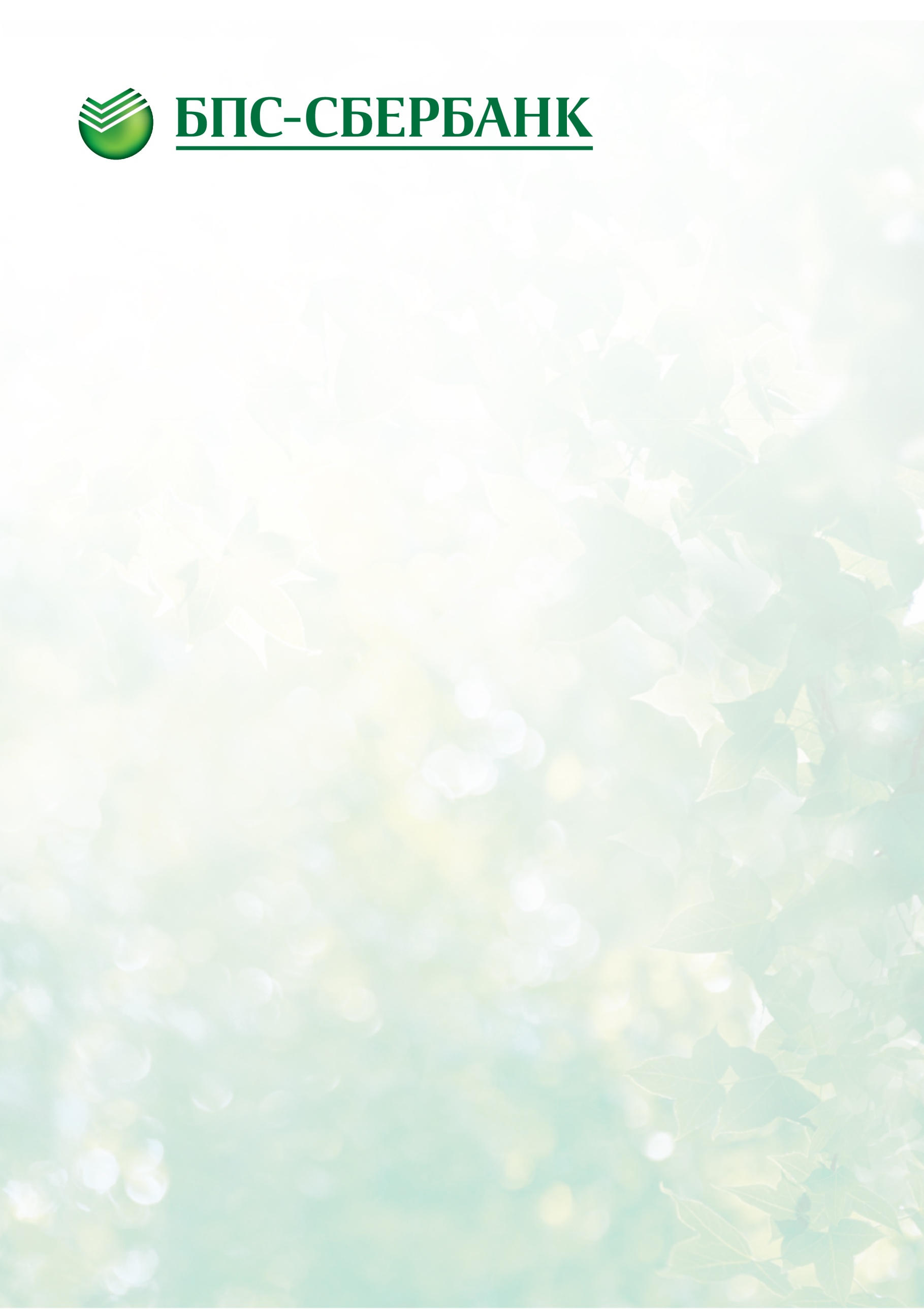 Дата уведомления – 29.01.2016Уважаемые Владельцы (физические лица)текущих (расчетных) счетов, в том числе с использованием банковской платежной карточки, благотворительных счетов (далее – Счет), открытых в ОАО «БПС-Сбербанк» (далее – Банк), по которым отсутствуют операции в течение одного года (кроме зачисления процентов), не включая срока наложения ареста либо приостановления операций по Счету (далее – неактивные счета)!Сообщаем Вам, что в соответствии со ст. 206 Банковского кодекса Республики Беларусь  банк вправе прекратить обязательства по договору об открытии Счета при соблюдении и наступлении условий, предусмотренных указанной статьей, а также договором об открытии Счета.Настоящим уведомляем Вас об отсутствии по Вашему Счету операций в течение одного года (кроме зачисления процентов), не включая срока наложения ареста либо приостановления операций по Счету, а также предупреждаем о прекращении обязательств Банка по соответствующим договорам по истечении шести месяцев, начиная с даты настоящего уведомления. Обязательства по договорам текущих (расчетных) счетов с использованием банковской платежной карточки, будут прекращены Банком по истечении шести месяцев со дня прекращения срока действия соответствующей банковской платежной карточки.Если в течение 6 месяцев, начиная с даты настоящего уведомления, Вы не возобновите движение денежных средств по неактивному счету, Банк прекратит обязательства по соответствующему договору и закроет его, перечислив неиспользованный остаток денежных средств на отдельный счет без начисления процентов, и по истечении срока, установленного законодательством Республики Беларусь, зачислит его в доход Банка.При этом Банк обязуется возвратить по требованию Владельца неактивного счета  остаток денежных средств, находившихся на данном счете на момент его закрытия.Операции по неактивному счету можно совершить в любом подразделении Банка.Информацию о режиме работы подразделений можно получить по телефону:148 – в стационарной сети5-148-148  - в мобильных сетяхдля международных звонков (+375 29/44) 5-148-148  